You are invited to theUNT Latino and Mexican American Studies (LMAS) MajorOutstanding Scholar/Artist Lecture “The Future is Ours: How Latinos will Define the Next Era in American Politics”given by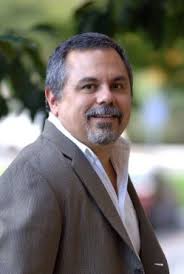 Dr. Gary M. Segura, Professor of American Politics and Chair of Chicano/a Studies at Stanford University, also co-founder and principal in the national polling firm Latino Decisions™Monday, February 17, 2014,  7pm in the Business Leadership Building, Room 180Reception with Dr. Segura immediately following at 8 pm. 